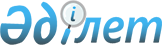 О признании утратившим силу постановление акимата Камыстинского района от 26 июля 2021 года № 102 "Об утверждении коэффициентов зонирования, учитывающих месторасположение объекта налогообложения в населенных пунктах Камыстинского района"Постановление акимата Камыстинского района Костанайской области от 27 декабря 2021 года № 188. Зарегистрировано в Министерстве юстиции Республики Казахстан 5 января 2022 года № 26371
      В соответствии со статьей 27 Закона Республики Казахстан "О правовых актах" акимат Камыстинского района ПОСТАНОВЛЯЕТ:
      1. Признать утратившим силу постановление акимата Камыстинского района от 26 июля 2021 года № 102 "Об утверждении коэффициентов зонирования, учитывающих месторасположение объекта налогообложения в населенных пунктах Камыстинского района" (зарегистрировано в Реестре государственной регистрации нормативных правовых актов под № 23794).
      2. Государственному учреждению "Отдел финансов акимата Камыстинского района" в установленном законодательством Республики Казахстан порядке обеспечить:
      1) государственную регистрацию настоящего постановления в Министерстве юстиции Республики Казахстан;
      2) размещение настоящего постановления на интернет-ресурсе акимата Камыстинского района после его официального опубликования.
      3. Контроль за исполнением настоящего постановления возложить на курирующего заместителя акима Камыстинского района.
      4. Настоящее постановление вводится в действие по истечении десяти календарных дней после дня его первого официального опубликования.
					© 2012. РГП на ПХВ «Институт законодательства и правовой информации Республики Казахстан» Министерства юстиции Республики Казахстан
				
      Аким Камыстинского района 

Г. Бекмухамедов
